Ústecký kraj – krajský úřad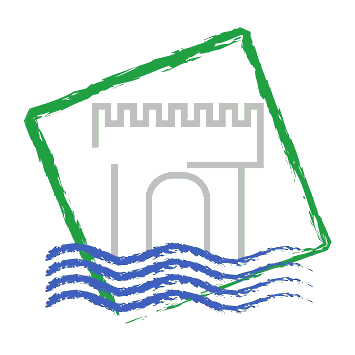 Cestovní zprávaze služební zahraniční cestyDatum cesty:21. 3. 2019Název, cíl a důvod cesty:Projekt Vita-Min, č. 100266035, INTERREG VA Sasko – ČR 
2014-  2020– pracovní jednání partnerů projektových týmů, Drážďany, NěmeckoHarmonogram cesty:Odjezd z Ústí nad Labem: 7:53Jednání: 9:30 – 12:00Příjezd Ústí nad Labem: 13.22Průběh a výsledky cesty:Průběh jednánístav projektu Vita-Min za jednotlivé partnery,plánování závěrečné konference v Ústeckém kraji,otázky publicityvzájemná výměna nápadů, event. Následného projektového záměruSpolucestující:Náklady na cestu hrazeny z:Projekt Vita-Min, č. 100266035Zpracoval:Ing. Lukáš VostrýDatum:22. 3. 2019